Maurice Nasmith PerrinMaurice Nasmith Perrin, born in Hampstead in 1887, was the son of Henry and Ida Southwell Perrin. His father was a manufacturer and merchant of ladies’ and children’s clothing and his mother was an artist and sculptress of some merit. In 1891, when Maurice was four and his sister, Muriel, was two, the Perrin family home was 67 Broadbent Gardens, Hampstead, where they employed a nurse and a general servant. By 1901, when Maurice and Muriel were at school, they had move to 23 Holland Villas, Kensington.  In about 1905, while retaining their Kensington property, they purchased ‘The Cottage’ on Bushey Heath, Hertfordshire, which is now the site of Hartsbourne Park apartments. The Perrins became committed members of St Peter's Church, Bushey Heath and when the Church rebuilding project was started in 1911, Henry served on the Building Committee and donated £1,100 (equivalent to £52,000 today) towards the total cost of £10,500. The 1911 census return shows the family at ‘The Cottage’, a substantial dwelling with 17 rooms, where Ida employed a female companion and three servants. Maurice, now 23, was a medical student, with a BA degree from Cambridge, while Muriel was a studying sculpture at the Royal College of Art.  Major Maurice Perrin served in France as a surgeon and medical officer throughout the war until 1919, when he became medical officer for Castle Bromwich.   On 22 August 1917, Maurice married Susan Francis Preston at St James’ Church in Weybridge, Surrey. Their daughter, Moyra Robins Perrin, was born on 24 May 1918 at ‘Curlew Hope’, Mayfield Road, Weybridge.Toward the end of the war in 1918, the RAF was founded by merging the Royal Flying Corps and the Royal Naval Air Service. Maurice Perrin joined and on 28 April 1919 he was in a Bristol F2, serial F5098 of 14 Aircraft Acceptance Park, when it stalled and crashed on landing at Castle Bromwich.  Captain Edwin Tufnell Hayne was killed and Major Maurice Perrin died in hospital.  He is remembered with honour at Weybridge Cemetery and is commemorated at St Peter’s Church, Bushey Heath. 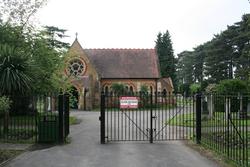 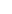 